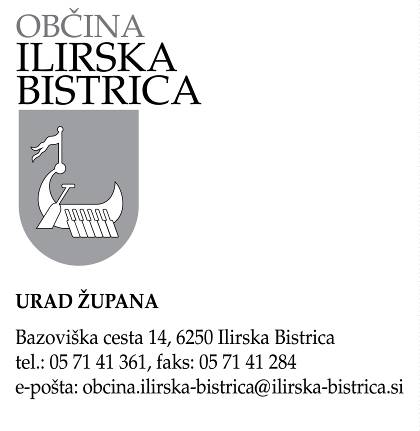 Na podlagi 8. člena Zakona o volilni  in referendumski kampanji (Ur. l. RS, št. 41/07, 103/07- ZPolS-D,  105/08- Odl. US,11/11,28/11 – Odl.US, 98/13) in 34. člena Statuta Občine Ilirska Bistrica (Ur. l. RS, št. 189/2020) ter v skladu z Odlokom o neprometnih znakih in plakatiranju v Občini Ilirska Bistrica (Ur. objave PN, št. 66/97 in Ur. objave glasila Snežnik, št. 4/98), župan Občina Ilirska Bistrica objavljaPOGOJEZA PRIDOBITEV PRAVICE DO UPORABE BREZPLAČNIH PLAKATNIH MEST NA OBMOČJU OBČINE ILIRSKA BISTRICA V ČASU REFERENDUMSKE KAMPANJE 1.Plakatna mesta, ki se uporabljajo za redno plakatiranje, niso namenjena za potrebe referendumske kampanje.2.Občina bo za čas referendumske  kampanje v zvezi z zakonodajnimi referendumi o Zakonu o spremembah  Zakona o Vladi Republike Slovenije (OdZVRS-J), o Zakonu o Radioteleviziji Slovenija (OdZRTVS-1B) in o Zakonu o spremembah Zakona o dolgotrajni oskrbi (OdZDOsk-A)  zagotovila brezplačna plakatna mesta  s postavitvijo panojev.Panoji se postavijo na naslednjih lokacijah:1. ILIRSKA BISTRICAnasproti SPAR-apri nekdanjem hotelu Turistpred prehodom čez železniško progo pri Lesonitunasproti  gostilne Gril  Danilopri odcepu za OŠ A. Žnideršiča2. PODGRAD-   pred trgovino in gostilno v Podgradu3. JELŠANE       -     pri trgovini4. KNEŽAK      -      pri  trgovini 3.Razen plakatnih mest iz 2. točke teh pogojev lahko v času referendumske kampanje organizatorji referendumske kampanje sami brezplačno postavijo panoje  pod pogojem, da upoštevaje sledeče omejitve: posamezni organizator referendumske kampanje ima lahko na območju mesta Ilirska Bistrica  postavljene plakate  le na  Titovem trgu v Ilirski Bistriciposamezni organizator referendumske kampanje ima lahko na območju Občine Ilirska Bistrica  postavljene plakate na največ   dveh lokacijah v naseljih Podgrad, Knežak, Jelšane in na največ eni lokaciji v ostalih naseljih občine, na eni lokaciji (plakatnem mestu) sta lahko na eni strani panoja oz. plakatnega mesta največ dva plakata  max. dimenzije 70 x ,  4.Plakatiranje zunaj plakatnih mest iz 2. točke teh pogojev je dovoljeno s soglasjem lastnika oz. upravljavca objektov ali zemljišč.5.Lepljenje plakatov je prepovedano na drevesih, na prometni signalizaciji, prometni opremi, na notranjih in zunanjih površinah izložb, oken, vrat, sten  vetrolovov ipd.Za postavitev transparentov, za katere so zaradi njihove lokacije ali tehničnih zahtev, potrebna soglasja ali dovoljenja, mora podati soglasje ali dovoljenje tudi zato pristojni organ. Na drogove javne razsvetljave ni dovoljeno obešati transparentov in plakatirati.6.Razporeditev postavitve plakatov na panojih iz 2. točke teh pogojev  se določi z žrebom. Vsakemu organizatorju referendumske kampanje pripada za plakatiranje na panojih eno plakatno mesto dimenzije  x .V žreb se vključijo organizatorji referendumske kampanje, ki so na JP KOMUNALA ILIRSKA BISTRICA d.o.o, Prešernova 7, Ilirska Bistrica,  dostavili pisno zahtevo za plakatiranje v času referendumske kampanje do vključno 16.11.2022  do 12. ure. Ob oddaji vloge morajo organizatorji referendumske kampanje  določiti odgovorno osebo  za plakatiranje in odstranitev plakatov .7.Žrebanje plakatnih mest bo 17.11.2022 ob 9.00 uri v  sobi  sejni sobi Občine Ilirska Bistrica, Bazoviška c. 14,   Ilirska Bistrica.8.V primeru, da ostane posamezno plakatno mesto nezasedeno, se nameni za plakatiranje za potrebe organizatorjev referendumske kampanje, ki oddajo zahtevo za plakatiranje po izvedbi žrebanja. Plakatno mesto se dodeli po vrstnem redu prispele vloge. Občina zagotavlja plakatiranje na panojih samo do popolnitve vseh plakatnih mest.9.Pooblaščeni izvajalec JP KOMUNALA ILIRSKA BISTRICA d.o.o. zagotovi na plakatnih mestih, določenih v 2. točki  teh pogojih, zadostno število  panojev.JP KOMUNALA ILIRSKA BISTRICA d.o.o.  izvaja  plakatiranje na  plakatnih mestih določenih v 2. točki  teh pogojih  ter odstranjuje nepravilno nalepljene plakate na stroške organizatorja.10.Sprejeti pogoji se objavijo na oglasni deski in spletni strani občine Ilirska Bistrica.Številka:040-8/2022-1Datum:28.10.2022 ŽUPANObčine Ilirska BistricaEmil ROJC